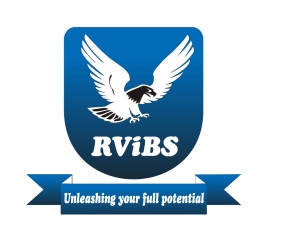 ARTISAN  FOODANDBEVERAGE/ELECTRICAL INSTALLATION/STORE KEEPING  CAT ONE 2018  1 HOURINSTRUCTIONS Answer all the questions. 30 MARKSOutline three effects of floods (3 marks)Define the term national integration (2 marks)Explain five factors promoting national unity in Kenya (10 marks)State five symbols of national unity (5 marks)Explain five causes of conflicts ( 5 marks)State five levels of conflict ( 5 marks) CAT ONE EXAMINATIONARTISAN  FOODANDBEVERAGE/ELECTRICAL INSTALLATION/STORE KEEPING GENERAL STUDIES, SEPTEMBER 2018 SERIES,    TIME: 1 HOURINSTRUCTION TO CANDIDATESATTEMPT all questionsIdentify and explain two types of drought  (4 marks)Outline four effects of desertification(4 marks)Define the term floods (2 marks)Explain five effects of floods  in Kenya (10 marks)Describe five factors that promote  national unity in Kenya (10 marks)State five symbols of national unity (5 marks)Explain five challenges of Nyayo  Philosophy ( 10 marks)State  five impacts of harambeeism  in Kenya  ( 5 marks)MARKING SCHEMEDefine the following terms : Devolution-the process of  moving power from a  central authority to a  local authoritySpeech –a formal public speaking to a particular audienceGovernment-exercise of power to a given set of peopleMemorandum –notice circulated within an organization to pass information                      ( 4 mks)Highlight  the 2 levels of government    ( 2mks)  NationalCounty/devolved Highlight  the  composition of the executive arm of government  (3marks)Presidentd/presidentcabinet secretariesDPPAG Correctional services Outline three challenges facing judiciary arm of government (3 mks)Incompetent  judicial officersUse of outdated lawsFear by the publicHighlight  3 features of reports ( 3mks)BriefFormalPassive voiceIdentify two styles of writing letters   (2 marks)Blocked Semi-blocked/indentedDescribe  two  tips on how to develop a good hand writing  (4 marks)Seating postureState six contents of a memo (6 marks)State three  organs of the national security  ( 3 marks)KDFNISNPS 